Daniella från Nyahemmet dukade vårt bordUnder förra veckan fanns vi från Gripsholm på Nordens största inredningsmässa FORMEX - ute på Stockholmsmässan. Förutom att vi presenterade höstens alla nyheter och visade en liten sneak peak på våren 2019, så gästades vi även av Daniella Dansson som ligger bakom instagram-kontot @nyahemmet.Daniella är stylist och influencer från Västerås som gästat TV4´s morgonsoffa där hon gett härliga inredningstips. I våras tog hon hem priset som 2018 års bästa blogg kring heminredning – stort grattis Daniella!I vår mässmonter dukade Daniella vårt bord samt höll ett event för influencers där hon pratade om höstens trender och hennes favoriter från Gripsholm. Montern fylldes av kända inredningsprofiler som Valerie Aflalo, Frida Fahrman m.fl. Daniellas absoluta favorit är duken i bomull/linne, ”Ammi”, med sitt härliga subtila mönster. Duken finns i två färgsättningar; ombre blå och natur. Hon gillade även de kompletterande linneservetterna samt kökets stickade produkter.Ett härligt och lyckat event!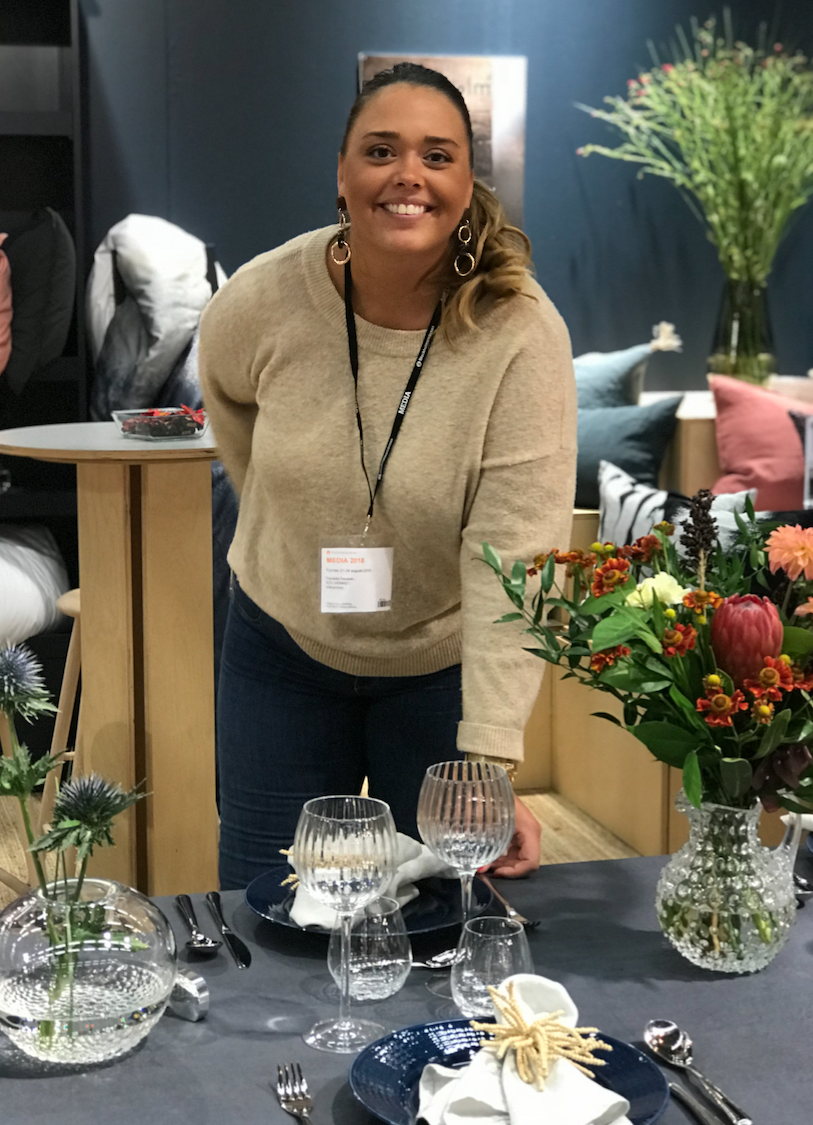 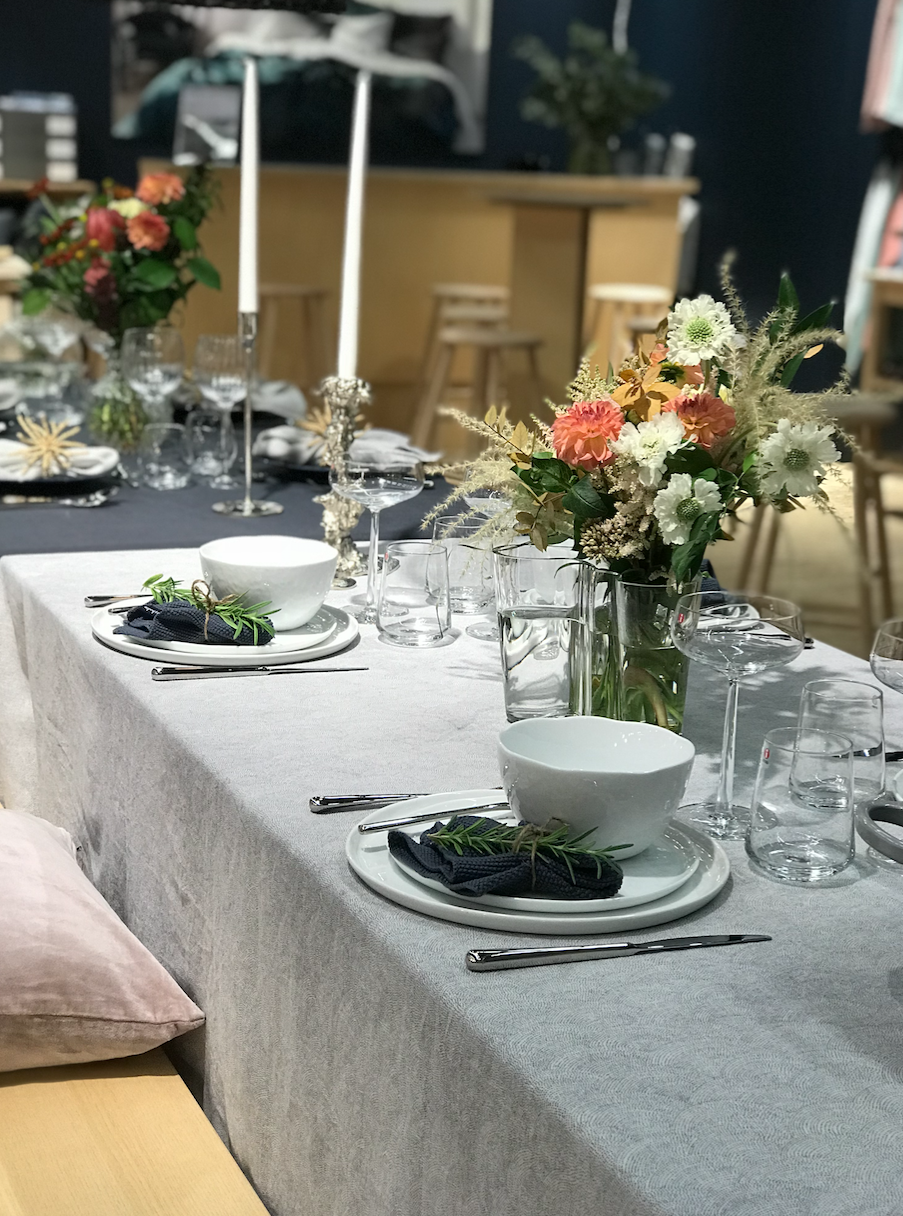 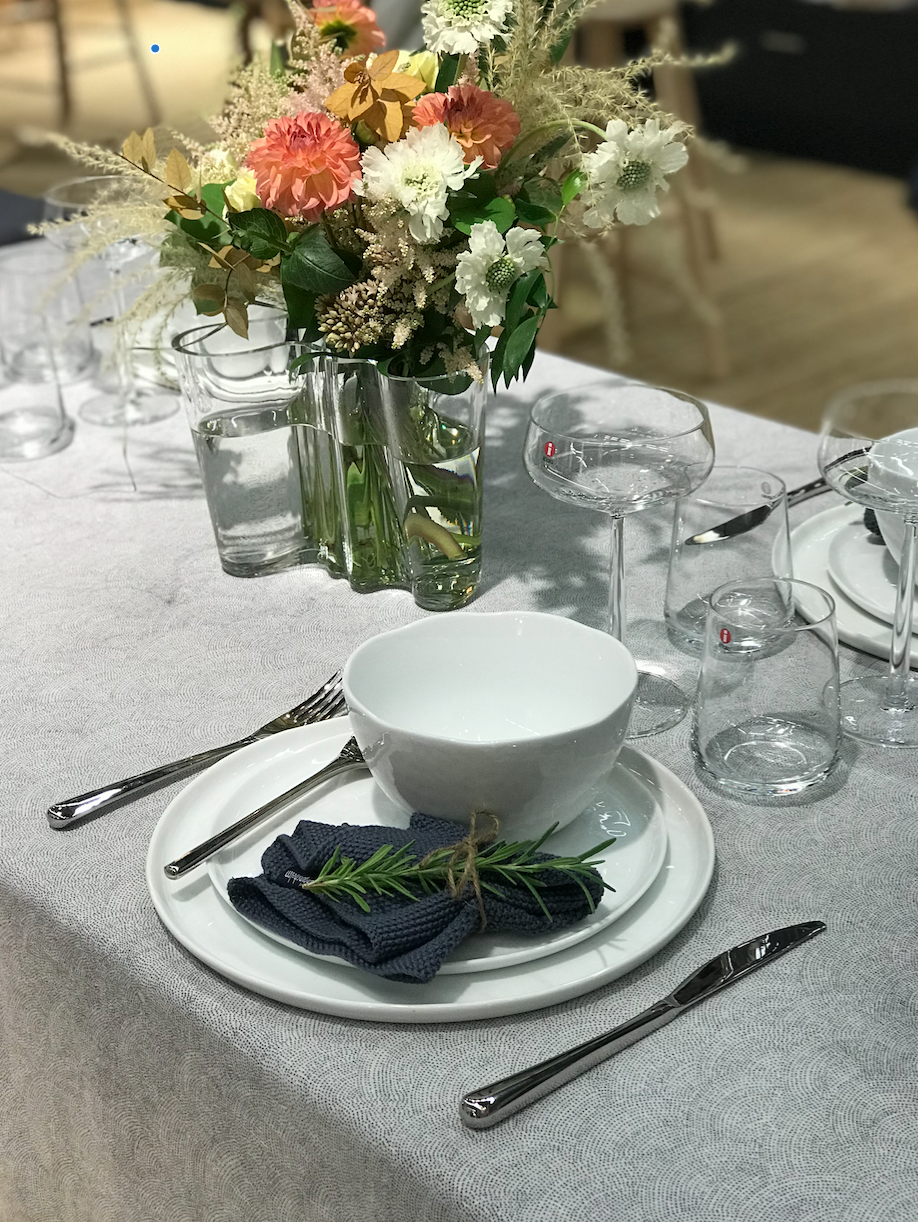 